РОССИЙСКАЯ ФЕДЕРАЦИЯКАРАЧАЕВО-ЧЕРКЕССКАЯ РЕСПУБЛИКАУПРАВЛЕНИЕ ОБРАЗОВАНИЯАДМИНИСТРАЦИЯ УСТЬ-ДЖЕГУТИНСКОГО МУНИЦИПАЛЬНОГО РАЙОНА ПРИКАЗ 21.03.2015г.                             г. Усть-Джегута                                  №25/2Об организации мониторинга                                                                                    по оценке готовности общеобразовательных  организаций Усть-Джегутинского муниципального района к введению ФГОС ОВЗ          С целью организации мониторинга по оценке готовности общеобразовательных организаций Усть-Джегутинского муниципального района к введению Федерального государственного образовательного стандарта начального общего образования обучающихся с ограниченными возможностями здоровья и федерального образовательного стандарта образования обучающихся с умственной отсталостью (интеллектуальными нарушениями) (далее –ФГОС ОВЗ)ПРИКАЗЫВАЮ:1. Утвердить Карту оценки готовности общеобразовательной организации к введению ФГОС ОВЗ (приложение 1). 2. Возложить ответственность за организацию и координацию работы по осуществлению мониторинговых мероприятий в общеобразовательных организациях Усть-Джегутинского муниципального района на Текееву Л.А.-главного специалиста Управления образования и на Тебуеву Ж.И.-заведующую методическим центром. 3. Коджаковой Ф.М. методисту по учебным дисциплинам обеспечить размещение данного приказа на сайте Управления образования.          4.Контроль за исполнением настоящего приказа оставляю за собой.  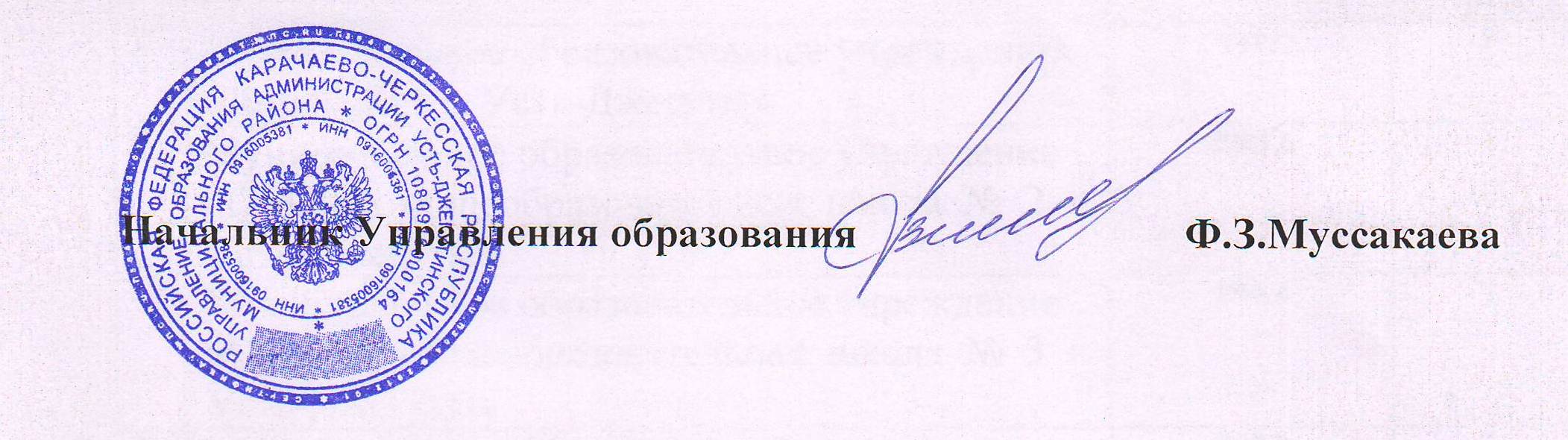 